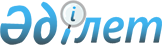 Жер учаскесіне шектеулі нысаналы пайдалану (қауымдық сервитут) құқығын белгілеу туралыСолтүстік Қазақстан облысы әкімдігінің 2022 жылғы 18 қарашадағы № 258 қаулысы
      Қазақстан Республикасы Жер кодексінің 67-бабы 2-тармағының 3) тармақшасына, 69-бабының 4-тармағы 2-1) тармақшасына және "Қазақстан Республикасындағы жергілікті мемлекеттік басқару және өзін-өзі басқару туралы" Қазақстан Республикасы Заңының 27-бабы 1-тармағының 8) тармақшасына сәйкес, жер комиссиясының 2021 жылғы 30 қыркүйектегі № 7 хаттамасы және "Солтүстік Қазақстан облысы әкімдігінің ауыл шаруашылығы және жер қатынастары басқармасы" коммуналдық мемлекеттік мекемесінің 2022 жылғы 8 тамыздағы № KZ93VBG01088548 бұйрығымен бекітілген жерге орналастыру жобасы негізінде Солтүстік Қазақстан облысының әкімдігі ҚАУЛЫ ЕТЕДІ:
      1. Осы қаулының қосымшасына сәйкес Қазақстан Республикасы Экология, геология және табиғи ресурстар министрлігі Су ресурстары комитетінің "Нұра топтық су құбыры" шаруашылық жүргізу құқығындағы республикалық мемлекеттік кәсіпорнына 10 жыл мерзімге орман қорының жерін қоспағанда, Солтүстік Қазақстан облысы Тимирязев ауданы Есіл және Ақсуат ауылдық округтерінің аумағында Есіл топтық су құбырының магистральдық құбыр жолының желілік бөлігін орналастыру және пайдалану үшін жалпы ауданы 88,50 гектар жер учаскесіне шектеулі нысаналы пайдалану (қауымдық сервитут) құқығы белгіленсін.
      2. Қазақстан Республикасы Экология, геология және табиғи ресурстар министрлігі Су ресурстары комитетінің "Нұра топтық су құбыры" шаруашылық жүргізу құқығындағы республикалық мемлекеттік кәсіпорнына (келісім бойынша) жұмыс аяқталғаннан кейін жер учаскесін нысаналы мақсаты бойынша одан әрі пайдалануға жарамды күйге келтіру ұсынылсын.
      3. Осы қаулының орындалуын бақылау Солтүстік Қазақстан облысы әкімінің жетекшілік ететін орынбасарына жүктелсін.
      4. Осы қаулы алғашқы ресми жарияланған күнінен кейін күнтізбелік он күн өткен соң қолданысқа енгізіледі. Қазақстан Республикасы Экология, геология және табиғи ресурстар министрлігі Су ресурстары комитетінің "Нұра топтық су құбыры" шаруашылық жүргізу құқығындағы республикалық мемлекеттік кәсіпорнына Солтүстік Қазақстан облысы Тимирязев ауданы Есіл және Ақсуат ауылдық округі шекарасындағы Есіл топтық су құбырының магистральдық құбыр жолының желілік бөлігін орналастыру және пайдалану үшін шектеулі нысаналы пайдалану құқығын (қауымдық сервитут) белгілеу кезіндегі жер экспликациясы
      Кестенің жалғасы
					© 2012. Қазақстан Республикасы Әділет министрлігінің «Қазақстан Республикасының Заңнама және құқықтық ақпарат институты» ШЖҚ РМК
				
      Солтүстік Қазақстан облысының әкімі 

Қ. Ақсақалов
Солтүстік Қазақстан облысы әкімдігінің2022 жылғы "18" қарашадағы№ 258 қаулысына қосымша
№
Жер пайдала-нушы-лардың атауы
Кадас-трлық нөмірі
Ауда-ны, га
Соның ішінде
Соның ішінде
Соның ішінде
Соның ішінде
Соның ішінде
Соның ішінде
Соның ішінде
№
Жер пайдала-нушы-лардың атауы
Кадас-трлық нөмірі
Ауда-ны, га
Ауыл шаруа-шылығы алқа-бының ауданы
Оның ішінде
Оның ішінде
Оның ішінде
Оның ішінде
Оның ішінде
Оның ішінде
№
Жер пайдала-нушы-лардың атауы
Кадас-трлық нөмірі
Ауда-ны, га
Ауыл шаруа-шылығы алқа-бының ауданы
Егістік
Көп жыл-дық екпе
Шабы-ндық
Оның ішінде
Жайы-лым
Оның ішінде
№
Жер пайдала-нушы-лардың атауы
Кадас-трлық нөмірі
Ауда-ны, га
Ауыл шаруа-шылығы алқа-бының ауданы
Егістік
Көп жыл-дық екпе
Шабы-ндық
Жақсартылған
Жайы-лым
Жақсартылған
1
2
3
4
5
6
7
8
9
10
11
Тимирязев ауданы
Тимирязев ауданы
Тимирязев ауданы
Тимирязев ауданы
Тимирязев ауданы
Тимирязев ауданы
Тимирязев ауданы
Тимирязев ауданы
Тимирязев ауданы
Тимирязев ауданы
Тимирязев ауданы
Есіл ауылдық округі
Есіл ауылдық округі
Есіл ауылдық округі
Есіл ауылдық округі
Есіл ауылдық округі
Есіл ауылдық округі
Есіл ауылдық округі
Есіл ауылдық округі
Есіл ауылдық округі
Есіл ауылдық округі
Есіл ауылдық округі
Елді мекен жері
Елді мекен жері
Елді мекен жері
Елді мекен жері
Елді мекен жері
Елді мекен жері
Елді мекен жері
Елді мекен жері
Елді мекен жері
Елді мекен жері
Елді мекен жері
1
Есіл ауылы
14,20
Елді мекен жері бойынша жиыны:
Елді мекен жері бойынша жиыны:
Елді мекен жері бойынша жиыны:
14,2
Ауыл шаруашылығы мақсатындағы жер
Ауыл шаруашылығы мақсатындағы жер
Ауыл шаруашылығы мақсатындағы жер
Ауыл шаруашылығы мақсатындағы жер
Ауыл шаруашылығы мақсатындағы жер
Ауыл шаруашылығы мақсатындағы жер
Ауыл шаруашылығы мақсатындағы жер
Ауыл шаруашылығы мақсатындағы жер
Ауыл шаруашылығы мақсатындағы жер
Ауыл шаруашылығы мақсатындағы жер
Ауыл шаруашылығы мақсатындағы жер
Мемлекеттік емес заңды тұлғалар
Мемлекеттік емес заңды тұлғалар
Мемлекеттік емес заңды тұлғалар
Мемлекеттік емес заңды тұлғалар
Мемлекеттік емес заңды тұлғалар
Мемлекеттік емес заңды тұлғалар
Мемлекеттік емес заңды тұлғалар
Мемлекеттік емес заңды тұлғалар
Мемлекеттік емес заңды тұлғалар
Мемлекеттік емес заңды тұлғалар
Мемлекеттік емес заңды тұлғалар
2
"Есиль-2020" жауапкершілігі шектеулі серіктестігі
15-231-038-087
14,27
14,27
14,27
3
"Ишимское-Агро" жауапкершілігі шектеулі серіктестігі
15-231-038-130
20,12
20,12
20,12
Жауапкершілігі шектеулі серіктестіктер бойынша жиыны:
Жауапкершілігі шектеулі серіктестіктер бойынша жиыны:
Жауапкершілігі шектеулі серіктестіктер бойынша жиыны:
34,4
34,4
34,4
Шаруа қожалықтары және фермерлік шаруашылықтар 
Шаруа қожалықтары және фермерлік шаруашылықтар 
Шаруа қожалықтары және фермерлік шаруашылықтар 
Шаруа қожалықтары және фермерлік шаруашылықтар 
Шаруа қожалықтары және фермерлік шаруашылықтар 
Шаруа қожалықтары және фермерлік шаруашылықтар 
Шаруа қожалықтары және фермерлік шаруашылықтар 
Шаруа қожалықтары және фермерлік шаруашылықтар 
Шаруа қожалықтары және фермерлік шаруашылықтар 
Шаруа қожалықтары және фермерлік шаруашылықтар 
Шаруа қожалықтары және фермерлік шаруашылықтар 
4
"Кусаиновы" шаруа қожалығы
15-231-038-124
2,32
2,32
2,32
Шаруа қожалықтары және фермерлік шаруашылықтар бойынша жиыны:
Шаруа қожалықтары және фермерлік шаруашылықтар бойынша жиыны:
Шаруа қожалықтары және фермерлік шаруашылықтар бойынша жиыны:
2,3
2,3
2,3
Ақсуат ауылдық округі
Ақсуат ауылдық округі
Ақсуат ауылдық округі
Ақсуат ауылдық округі
Ақсуат ауылдық округі
Ақсуат ауылдық округі
Ақсуат ауылдық округі
Ақсуат ауылдық округі
Ақсуат ауылдық округі
Ақсуат ауылдық округі
Ақсуат ауылдық округі
Ауыл шаруашылығы мақсатындағы жер
Ауыл шаруашылығы мақсатындағы жер
Ауыл шаруашылығы мақсатындағы жер
Ауыл шаруашылығы мақсатындағы жер
Ауыл шаруашылығы мақсатындағы жер
Ауыл шаруашылығы мақсатындағы жер
Ауыл шаруашылығы мақсатындағы жер
Ауыл шаруашылығы мақсатындағы жер
Ауыл шаруашылығы мақсатындағы жер
Ауыл шаруашылығы мақсатындағы жер
Ауыл шаруашылығы мақсатындағы жер
Мемлекеттік емес заңды тұлғалар
Мемлекеттік емес заңды тұлғалар
Мемлекеттік емес заңды тұлғалар
Мемлекеттік емес заңды тұлғалар
Мемлекеттік емес заңды тұлғалар
Мемлекеттік емес заңды тұлғалар
Мемлекеттік емес заңды тұлғалар
Мемлекеттік емес заңды тұлғалар
Мемлекеттік емес заңды тұлғалар
Мемлекеттік емес заңды тұлғалар
Мемлекеттік емес заңды тұлғалар
5
"Куанышбек и К" жауапкершілігі шектеулі серіктестігі
15-231-035-097
19,23
19,23
19,23
6
"Агро СК 2021" жауапкершілігі шектеулі серіктестігі
15-231-035-067
1,54
1,54
1,54
Жауапкершілігі шектеулі серіктестіктер бойынша жиыны:
Жауапкершілігі шектеулі серіктестіктер бойынша жиыны:
Жауапкершілігі шектеулі серіктестіктер бойынша жиыны:
20,8
20,8
20,8
Шаруа қожалықтары және фермерлік шаруашылықтар
Шаруа қожалықтары және фермерлік шаруашылықтар
Шаруа қожалықтары және фермерлік шаруашылықтар
Шаруа қожалықтары және фермерлік шаруашылықтар
Шаруа қожалықтары және фермерлік шаруашылықтар
Шаруа қожалықтары және фермерлік шаруашылықтар
Шаруа қожалықтары және фермерлік шаруашылықтар
Шаруа қожалықтары және фермерлік шаруашылықтар
Шаруа қожалықтары және фермерлік шаруашылықтар
Шаруа қожалықтары және фермерлік шаруашылықтар
Шаруа қожалықтары және фермерлік шаруашылықтар
7
"Қуаныш және К" қарапайым серіктестік нысанындағы фермерлік шаруашылығы
15-231-035-102
5,80
5,80
5,80
8
"Анар" шаруа қожалығы
15-231-035-053
4,56
4,56
4,56
9
"Агро 2005" қарапайым серіктестік нысанындағы фермерлік шаруашылығы
15-231-035-094
3,00
3,00
3,00
10
"Филиппов В.А." шаруа қожалығы
15-231-034-439
1,54
1,54
1,54
11
"Родник" фермерлік шаруашылығы
15-231-034-441
0,82
0,82
0,82
Шаруа қожалықтары және фермерлік шаруашылықтар бойынша жиыны:
Шаруа қожалықтары және фермерлік шаруашылықтар бойынша жиыны:
Шаруа қожалықтары және фермерлік шаруашылықтар бойынша жиыны:
15,7
15,7
15,7
Елді мекен жері
Елді мекен жері
Елді мекен жері
Елді мекен жері
Елді мекен жері
Елді мекен жері
Елді мекен жері
Елді мекен жері
Елді мекен жері
Елді мекен жері
Елді мекен жері
12
Ақсуат ауылы
0,8
Елді мекен жері бойынша жиыны:
Елді мекен жері бойынша жиыны:
Елді мекен жері бойынша жиыны:
0,8
Өнеркәсіп, көлік, байланыс, ғарыш қызметі, қорғаныс, ұлттық қауіпсіздік мұқтаждығына арналған және өзге де ауыл шаруашылығы мақсатына арналмаған жерлер
Өнеркәсіп, көлік, байланыс, ғарыш қызметі, қорғаныс, ұлттық қауіпсіздік мұқтаждығына арналған және өзге де ауыл шаруашылығы мақсатына арналмаған жерлер
Өнеркәсіп, көлік, байланыс, ғарыш қызметі, қорғаныс, ұлттық қауіпсіздік мұқтаждығына арналған және өзге де ауыл шаруашылығы мақсатына арналмаған жерлер
Өнеркәсіп, көлік, байланыс, ғарыш қызметі, қорғаныс, ұлттық қауіпсіздік мұқтаждығына арналған және өзге де ауыл шаруашылығы мақсатына арналмаған жерлер
Өнеркәсіп, көлік, байланыс, ғарыш қызметі, қорғаныс, ұлттық қауіпсіздік мұқтаждығына арналған және өзге де ауыл шаруашылығы мақсатына арналмаған жерлер
Өнеркәсіп, көлік, байланыс, ғарыш қызметі, қорғаныс, ұлттық қауіпсіздік мұқтаждығына арналған және өзге де ауыл шаруашылығы мақсатына арналмаған жерлер
Өнеркәсіп, көлік, байланыс, ғарыш қызметі, қорғаныс, ұлттық қауіпсіздік мұқтаждығына арналған және өзге де ауыл шаруашылығы мақсатына арналмаған жерлер
Өнеркәсіп, көлік, байланыс, ғарыш қызметі, қорғаныс, ұлттық қауіпсіздік мұқтаждығына арналған және өзге де ауыл шаруашылығы мақсатына арналмаған жерлер
Өнеркәсіп, көлік, байланыс, ғарыш қызметі, қорғаныс, ұлттық қауіпсіздік мұқтаждығына арналған және өзге де ауыл шаруашылығы мақсатына арналмаған жерлер
Өнеркәсіп, көлік, байланыс, ғарыш қызметі, қорғаныс, ұлттық қауіпсіздік мұқтаждығына арналған және өзге де ауыл шаруашылығы мақсатына арналмаған жерлер
Өнеркәсіп, көлік, байланыс, ғарыш қызметі, қорғаныс, ұлттық қауіпсіздік мұқтаждығына арналған және өзге де ауыл шаруашылығы мақсатына арналмаған жерлер
Мемлекеттік заңды тұлғалар
Мемлекеттік заңды тұлғалар
Мемлекеттік заңды тұлғалар
Мемлекеттік заңды тұлғалар
Мемлекеттік заңды тұлғалар
Мемлекеттік заңды тұлғалар
Мемлекеттік заңды тұлғалар
Мемлекеттік заңды тұлғалар
Мемлекеттік заңды тұлғалар
Мемлекеттік заңды тұлғалар
Мемлекеттік заңды тұлғалар
25
"Қазақстан темір жолы" ұлттық компаниясы" акционерлік қоғамы
0,1
26
"Солтүстік Қазақстан облысы әкімдігінің жолаушылар көлігі және автомобиль жолдары басқармасы" коммуналдық мемлекеттік мекемесі
0,1
27
"Солтүстік Қазақстан облысы Тимирязев ауданының сәулет, құрылыс, тұрғын үй-коммуналдық шаруашылық, жолаушылар көлігі және автомобиль жолдары бөлімі" коммуналдық мемлекеттік мекемесі
0,1
Өнеркәсіп, көлік, байланыс жері бойынша жиыны:
Өнеркәсіп, көлік, байланыс жері бойынша жиыны:
Өнеркәсіп, көлік, байланыс жері бойынша жиыны:
0,3
Елді мекен жері бойынша барлығы:
Елді мекен жері бойынша барлығы:
Елді мекен жері бойынша барлығы:
15,00
Ауыл шаруашылығы мақсатындағы жерлер бойынша барлығы:
Ауыл шаруашылығы мақсатындағы жерлер бойынша барлығы:
Ауыл шаруашылығы мақсатындағы жерлер бойынша барлығы:
73,20
73,20
73,20
Учаске бойынша барлығы:
Учаске бойынша барлығы:
Учаске бойынша барлығы:
88,50
73,20
73,20
Соның ішінде
Соның ішінде
Соның ішінде
Соның ішінде
Соның ішінде
Соның ішінде
Соның ішінде
Соның ішінде
Соның ішінде
Соның ішінде
Соның ішінде
Соның ішінде
Орманды алқап
Орман белдеуі
Бұта
Батпақ
Өзен
Көл
Жасанды су айдыны
Жол
Саябақ, гүлзар, бульвар
Құрылыс
Бұзылған жер
Басқа да жер
12
13
14
15
16
17
18
19
20
21
22
23
Тимирязев ауданы
Тимирязев ауданы
Тимирязев ауданы
Тимирязев ауданы
Тимирязев ауданы
Тимирязев ауданы
Тимирязев ауданы
Тимирязев ауданы
Тимирязев ауданы
Тимирязев ауданы
Тимирязев ауданы
Тимирязев ауданы
Есіл ауылдық округі
Есіл ауылдық округі
Есіл ауылдық округі
Есіл ауылдық округі
Есіл ауылдық округі
Есіл ауылдық округі
Есіл ауылдық округі
Есіл ауылдық округі
Есіл ауылдық округі
Есіл ауылдық округі
Есіл ауылдық округі
Есіл ауылдық округі
Есіл ауылдық округі
Есіл ауылдық округі
Есіл ауылдық округі
Есіл ауылдық округі
Есіл ауылдық округі
Есіл ауылдық округі
Есіл ауылдық округі
Есіл ауылдық округі
Есіл ауылдық округі
Есіл ауылдық округі
Есіл ауылдық округі
Есіл ауылдық округі
14,2
14,2
Ауыл шаруашылығы мақсатындағы жер
Ауыл шаруашылығы мақсатындағы жер
Ауыл шаруашылығы мақсатындағы жер
Ауыл шаруашылығы мақсатындағы жер
Ауыл шаруашылығы мақсатындағы жер
Ауыл шаруашылығы мақсатындағы жер
Ауыл шаруашылығы мақсатындағы жер
Ауыл шаруашылығы мақсатындағы жер
Ауыл шаруашылығы мақсатындағы жер
Ауыл шаруашылығы мақсатындағы жер
Ауыл шаруашылығы мақсатындағы жер
Ауыл шаруашылығы мақсатындағы жер
Мемлекеттік емес заңды тұлғалар
Мемлекеттік емес заңды тұлғалар
Мемлекеттік емес заңды тұлғалар
Мемлекеттік емес заңды тұлғалар
Мемлекеттік емес заңды тұлғалар
Мемлекеттік емес заңды тұлғалар
Мемлекеттік емес заңды тұлғалар
Мемлекеттік емес заңды тұлғалар
Мемлекеттік емес заңды тұлғалар
Мемлекеттік емес заңды тұлғалар
Мемлекеттік емес заңды тұлғалар
Мемлекеттік емес заңды тұлғалар
Шаруа қожалықтары және фермерлік шаруашылықтар
Шаруа қожалықтары және фермерлік шаруашылықтар
Шаруа қожалықтары және фермерлік шаруашылықтар
Шаруа қожалықтары және фермерлік шаруашылықтар
Шаруа қожалықтары және фермерлік шаруашылықтар
Шаруа қожалықтары және фермерлік шаруашылықтар
Шаруа қожалықтары және фермерлік шаруашылықтар
Шаруа қожалықтары және фермерлік шаруашылықтар
Шаруа қожалықтары және фермерлік шаруашылықтар
Шаруа қожалықтары және фермерлік шаруашылықтар
Шаруа қожалықтары және фермерлік шаруашылықтар
Шаруа қожалықтары және фермерлік шаруашылықтар
Ақсуат ауылдық округі
Ақсуат ауылдық округі
Ақсуат ауылдық округі
Ақсуат ауылдық округі
Ақсуат ауылдық округі
Ақсуат ауылдық округі
Ақсуат ауылдық округі
Ақсуат ауылдық округі
Ақсуат ауылдық округі
Ақсуат ауылдық округі
Ақсуат ауылдық округі
Ақсуат ауылдық округі
Ауыл шаруашылығы мақсатындағы жер
Ауыл шаруашылығы мақсатындағы жер
Ауыл шаруашылығы мақсатындағы жер
Ауыл шаруашылығы мақсатындағы жер
Ауыл шаруашылығы мақсатындағы жер
Ауыл шаруашылығы мақсатындағы жер
Ауыл шаруашылығы мақсатындағы жер
Ауыл шаруашылығы мақсатындағы жер
Ауыл шаруашылығы мақсатындағы жер
Ауыл шаруашылығы мақсатындағы жер
Ауыл шаруашылығы мақсатындағы жер
Ауыл шаруашылығы мақсатындағы жер
Мемлекеттік емес заңды тұлғалар
Мемлекеттік емес заңды тұлғалар
Мемлекеттік емес заңды тұлғалар
Мемлекеттік емес заңды тұлғалар
Мемлекеттік емес заңды тұлғалар
Мемлекеттік емес заңды тұлғалар
Мемлекеттік емес заңды тұлғалар
Мемлекеттік емес заңды тұлғалар
Мемлекеттік емес заңды тұлғалар
Мемлекеттік емес заңды тұлғалар
Мемлекеттік емес заңды тұлғалар
Мемлекеттік емес заңды тұлғалар
Шаруа қожалықтары және фермерлік шаруашылықтар
Шаруа қожалықтары және фермерлік шаруашылықтар
Шаруа қожалықтары және фермерлік шаруашылықтар
Шаруа қожалықтары және фермерлік шаруашылықтар
Шаруа қожалықтары және фермерлік шаруашылықтар
Шаруа қожалықтары және фермерлік шаруашылықтар
Шаруа қожалықтары және фермерлік шаруашылықтар
Шаруа қожалықтары және фермерлік шаруашылықтар
Шаруа қожалықтары және фермерлік шаруашылықтар
Шаруа қожалықтары және фермерлік шаруашылықтар
Шаруа қожалықтары және фермерлік шаруашылықтар
Шаруа қожалықтары және фермерлік шаруашылықтар
Елді мекен жері
Елді мекен жері
Елді мекен жері
Елді мекен жері
Елді мекен жері
Елді мекен жері
Елді мекен жері
Елді мекен жері
Елді мекен жері
Елді мекен жері
Елді мекен жері
Елді мекен жері
0,8
0,8
Өнеркәсіп, көлік, байланыс, ғарыш қызметі, қорғаныс, ұлттық қауіпсіздік мұқтаждығына арналған және өзге де ауыл шаруашылығы мақсатына арналмаған жерлер
Өнеркәсіп, көлік, байланыс, ғарыш қызметі, қорғаныс, ұлттық қауіпсіздік мұқтаждығына арналған және өзге де ауыл шаруашылығы мақсатына арналмаған жерлер
Өнеркәсіп, көлік, байланыс, ғарыш қызметі, қорғаныс, ұлттық қауіпсіздік мұқтаждығына арналған және өзге де ауыл шаруашылығы мақсатына арналмаған жерлер
Өнеркәсіп, көлік, байланыс, ғарыш қызметі, қорғаныс, ұлттық қауіпсіздік мұқтаждығына арналған және өзге де ауыл шаруашылығы мақсатына арналмаған жерлер
Өнеркәсіп, көлік, байланыс, ғарыш қызметі, қорғаныс, ұлттық қауіпсіздік мұқтаждығына арналған және өзге де ауыл шаруашылығы мақсатына арналмаған жерлер
Өнеркәсіп, көлік, байланыс, ғарыш қызметі, қорғаныс, ұлттық қауіпсіздік мұқтаждығына арналған және өзге де ауыл шаруашылығы мақсатына арналмаған жерлер
Өнеркәсіп, көлік, байланыс, ғарыш қызметі, қорғаныс, ұлттық қауіпсіздік мұқтаждығына арналған және өзге де ауыл шаруашылығы мақсатына арналмаған жерлер
Өнеркәсіп, көлік, байланыс, ғарыш қызметі, қорғаныс, ұлттық қауіпсіздік мұқтаждығына арналған және өзге де ауыл шаруашылығы мақсатына арналмаған жерлер
Өнеркәсіп, көлік, байланыс, ғарыш қызметі, қорғаныс, ұлттық қауіпсіздік мұқтаждығына арналған және өзге де ауыл шаруашылығы мақсатына арналмаған жерлер
Өнеркәсіп, көлік, байланыс, ғарыш қызметі, қорғаныс, ұлттық қауіпсіздік мұқтаждығына арналған және өзге де ауыл шаруашылығы мақсатына арналмаған жерлер
Өнеркәсіп, көлік, байланыс, ғарыш қызметі, қорғаныс, ұлттық қауіпсіздік мұқтаждығына арналған және өзге де ауыл шаруашылығы мақсатына арналмаған жерлер
Өнеркәсіп, көлік, байланыс, ғарыш қызметі, қорғаныс, ұлттық қауіпсіздік мұқтаждығына арналған және өзге де ауыл шаруашылығы мақсатына арналмаған жерлер
Мемлекеттік заңды тұлғалар
Мемлекеттік заңды тұлғалар
Мемлекеттік заңды тұлғалар
Мемлекеттік заңды тұлғалар
Мемлекеттік заңды тұлғалар
Мемлекеттік заңды тұлғалар
Мемлекеттік заңды тұлғалар
Мемлекеттік заңды тұлғалар
Мемлекеттік заңды тұлғалар
Мемлекеттік заңды тұлғалар
Мемлекеттік заңды тұлғалар
Мемлекеттік заңды тұлғалар
0,1
0,1
0,1
0,3
15,0
0,3
15,0